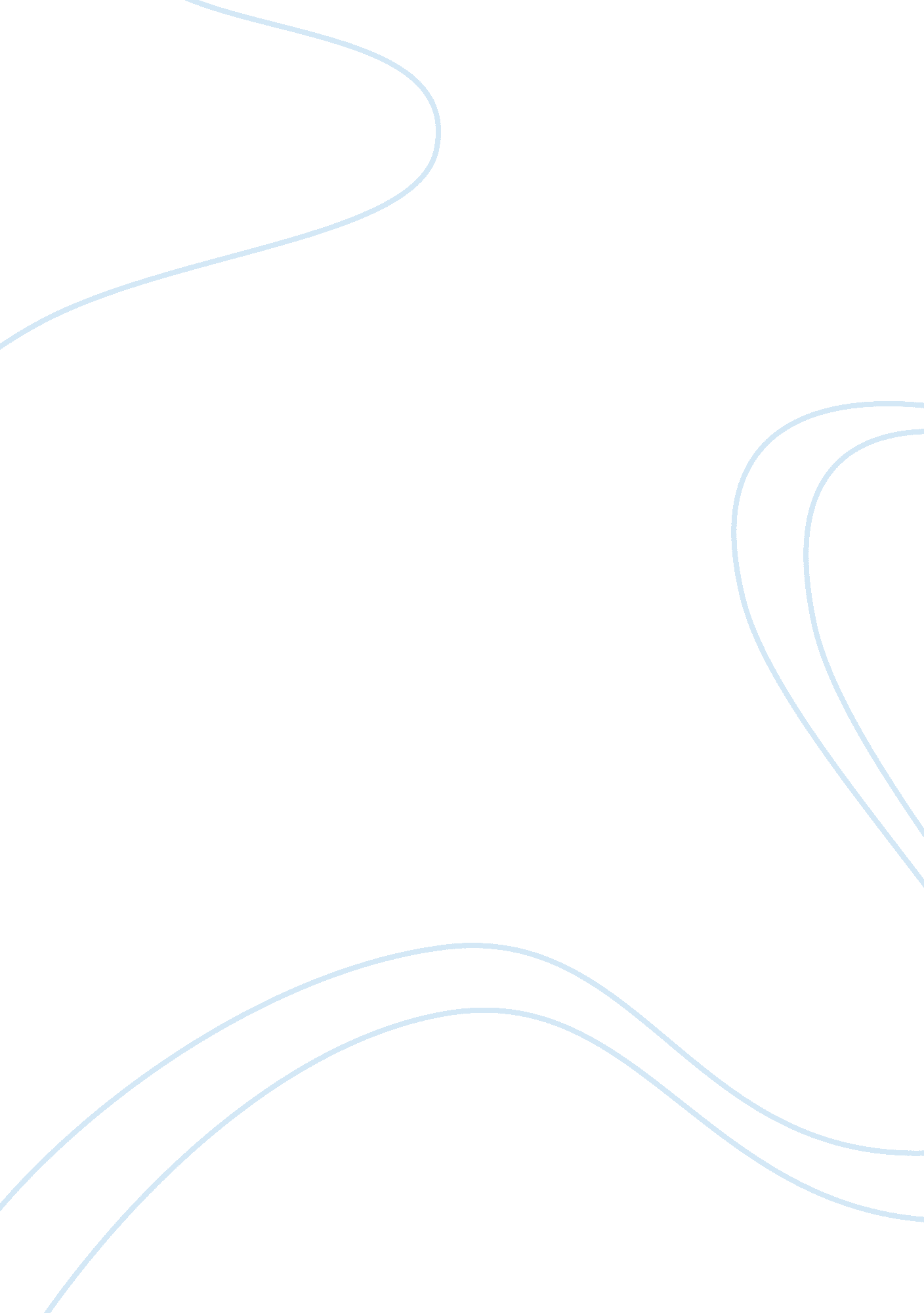 The cause and effect of drugsHealth & Medicine, Addiction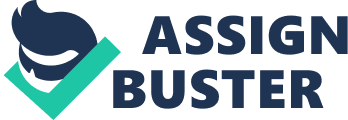 The Cause & Effect of Drugs If drugs are bad then why do people choose to do them? There are several reasons to why people begin to use and eventually get hooked on drugs. Some people just want to experiment and see for themselves how drugs make their mind and body feel. Others get hooked on due to problems they have that make them stress and even depressed. There are many more reasons to how people begin to use drugs. One thing is certain, drugs are not beneficial and therefore should not be consumed by anyone other than for medical purposes. “ Drinking alcohol, smoking tobacco, taking illegal drugs, and sniffing glue can all cause serious damage to the human body. Some drugs severely impair a person’s ability to make healthy choices and decisions" (Kids Health 2012). The long-term effects of drugs develop more and more serious health problems as time progresses. Furthermore, the people most vulnerable to drugs are teenagers. This is because most teens are curious and want to know how drugs taste and make their body feel. However, sometimes teens want to try drugs because of the influence of others. This is a type of peer pressure that is not the kind of pressure that a friend or other person tells another one to do; rather it is the power of individuals to be a compelling force to produce effects on other’s actions, behavior, and or opinions. This occurs when someone influences another person to do it, but not in the way of pressuring them to. For example, if there is a girl whose boyfriend decides to leave her because they fight a lot and he just simply lost interest in her, the girl might become depressed. If she becomes depressed, her mind will want to think of a way to not feel pain anymore by drugging herself. Once the woman becomes hooked on drugs, she will probably influence other friends of hers to do drugs by telling them that drugs will help them forget about the pain if something similar happens to them similar to the girl’s break up with her boyfriend. Consequently, other causes of drug consumption is the loss of a loved one, going through divorce, committing a crime, or suffering from an illness. All these are factors that may lead a person to want to consume drugs. People see drugs as a way out of their real world in which they feel unhappy, sad, or depressed. It is an escape from the truth and reality. The impact of losing a loved one is really difficult to endure especially when they are the only family they have left. If a person is not strong enough and does not have enough support from the right people, then that person is more vulnerable to drugs than anything else. Also, if someone is suffering from an illness such as HIV or AIDS they might give up hope and fall into the abyss of drugs. In addition, individuals with low self-esteem tend to turn to drug abuse because they feel they are not accepted by others. It is mostly teenagers who go through this stage in their life, if they are different in some way to feel inferior to the rest. More likely, others may pick on that person who is different and make his or her life miserable. Once it becomes too much to bear for that person, they might consider taking drugs to either feel better or so that the others can accept that person. "In fact, using crystal meth is becoming a way for many teenage girls to fight the pressure that comes with needing to be thin and attractive" (Kids Health, 2012). There is a high number of teenagers who have a low self-esteem and are willing to do anything to feel better, even to the degree of doing drugs. As a result, those who consume drugs are more likely to be exposed to diseases and health problems. The person might not realize the after effects when they abuse drugs. They are less likely to consider what the consequences of doing drugs are. “ High doses of many of the drugs, or impure or more dangerous substitutes for these drugs, can cause immediate life-threating health problems such as heart attack, respiratory failure, and coma" (Drug Addiction Support, 2012). There are tons of health problems that result from drug addiction. Though, it depends on which type of drug is being consumed. "The effects of drugs can vary depending upon the kind of drug taken, how much is taken, how often it is used, how quickly it get to the brain, and what other drugs, food, or substances are taken at the same time" (Kids Health, 2012). For example, those who consume Cocaine can suffer from seizures, tremors, or psychosis. Marijuana and hashish may lead to infertility, weak immune system, lung damage, and even cognitive problems. Heroin can cause respiratory and circulatory problems, and sickness. The long-term effects may be impotence, constipation, seizures, and to a certain point; death. Thus, problems, pressure, and curiosity drive people to do abuse drugs and in return they are affected with serious health problems. People do not realize how bad and dangerous drugs really are. Not only do addicts hurt themselves in the long run, but their loved ones as well. It is difficult for family members to see their loved ones suffer from drug addiction and its after effects. Despite all of the problems that are associated with consuming drugs, people still consume them to escape reality and for amusement. Work Cited Kids Health. The Nemours Foundation. 2012. Web. 12 April, 2012. Drug Addiction Support. Mission Enabled. 2012. Web. 12 April, 2012. 